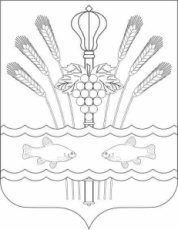 РОССИЙСКАЯ ФЕДЕРАЦИЯРОСТОВСКАЯ ОБЛАСТЬМУНИЦИПАЛЬНОЕ ОБРАЗОВАНИЕ«КОНСТАНТИНОВСКОЕ ГОРОДСКОЕ ПОСЕЛЕНИЕ»АДМИНИСТРАЦИЯ КОНСТАНТИНОВСКОГО ГОРОДСКОГО ПОСЕЛЕНИЯПОСТАНОВЛЕНИЕот 29.12.2022                       г. Константиновск                     78.13/1417-ПОб утверждении плана реализации муниципальной программы Константиновского городского поселения ««Формирование современной городской среды на территории Константиновского городского поселения»»В соответствии с постановлением Администрации Константиновского городского поселения  от 14.06.2018 № 395 «Об утверждении Порядка разработки, реализации и оценки эффективности муниципальных программ Константиновского городского поселения, постановлением Администрации Константиновского городского поселения от 14.06.2018  № 396 «Об утверждении Методических рекомендаций по разработке и реализации муниципальных программ Константиновского городского поселения», Администрация Константиновского городского поселения,  постановляет:1. Утвердить план реализации  муниципальной  программы Константиновского городского поселения «Формирование современной городской среды на территории Константиновского городского поселения» на 2023 год согласно приложению к настоящему постановлению.2. Постановление вступает в силу с момента его подписания и подлежит размещению на сайте Администрации Константиновского городского поселения.3. Контроль за выполнением постановления возложить на заместителя  главы Администрации Константиновского района А.В. Агаркова.Глава АдминистрацииКонстантиновского городского поселения	                                  А.А. КазаковПроект вносит отдел муниципального хозяйстваПриложение к постановлениюАдминистрации Константиновского городского поселенияот 29.12.2022 № 78.13/1417-ППЛАН РЕАЛИЗАЦИИмуниципальной программы «Формирование современной городской среды на территории Константиновского городского поселения» на 2023 год№ п/пНомер и наименование<4>Ответственный 
 исполнитель, соисполнитель, участник  
(должность/ ФИО) <1>Ожидаемый результат (краткое описание)Плановый срок    
реализации 
Объем расходов, (тыс. рублей) <2>Объем расходов, (тыс. рублей) <2>Объем расходов, (тыс. рублей) <2>Объем расходов, (тыс. рублей) <2>Объем расходов, (тыс. рублей) <2>Объем расходов, (тыс. рублей) <2>№ п/пНомер и наименование<4>Ответственный 
 исполнитель, соисполнитель, участник  
(должность/ ФИО) <1>Ожидаемый результат (краткое описание)Плановый срок    
реализации 
Всегофедеральный бюджетобластной
бюджетбюджет Константиновского городского поселения БюджетКонстантиновского районавнебюд-жетные
источники12345678910111Муниципальная программа Константиновского городского поселения «Формирование современной городской среды на территории Константиновского района»Администрация Константиновского городского поселения, начальник сектора муниципального хозяйства/Шевченко Ольга СергеевнаXX0000--2Подпрограмма 1 «Благоустройство общественных территорий Константиновского городского поселения»территорииАдминистрация Константиновского городского поселения, начальник сектора муниципального хозяйства/Шевченко Ольга Сергеевнаповышение удовлетворенности населения Константиновского городского поселения уровнем благоустройства дворовых территорий многоквартирных домов Константиновского городского поселения31.12.202300002.1Контрольное мероприятие Администрация Константиновского городского поселения, начальник сектора муниципального хозяйства/Шевченко Ольга СергеевнаОтчет об реализации муниципальной программы31.12.2023Х3Итого по муниципальной программеАдминистрация Константиновского городского поселения, начальник сектора муниципального хозяйства/Шевченко Ольга Сергеевна31.12.20230